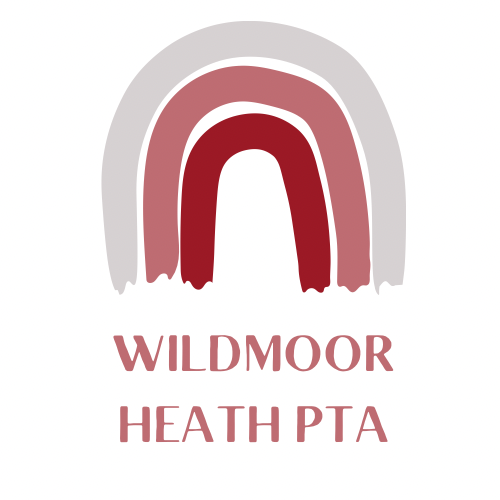  Wildmoor Heath School PTA Minutes.8th February 2022, Wildmoor Heath School.  Present; Liz Johnson, Andrea Winks, Charlotte Vaughan, Zoe Jokiel, Patricia, Izabela Kurzyolo, Emma Bonewell, Amelia Field-Maziere. Apologies; Kelly Amour, Claire. Topics of discussion. Kathryn Pierce has sadly stepped down as Chair, School expressed their gratitude and thanks for the work she has done for the school. Election for roles were as follows,Chair: Zoe Jokiel, proposed by Andrea and seconded by Liz.Vice Chair: Amelia, proposed by Andrea and seconded by Liz.Treasurer: Andrea Winks, proposed by Liz seconded by Emma. Secretary: Charlotte Vaughan, proposed by Liz, seconded by Andrea. Andrea to carry on with shared communication role supported by Charlotte. Andrea started with a financial report from the start of the financial year to current date. Happy Bags 21st February, Andrea to communicate via class reps and comms Movie Club Saturday the 12th of March 2pm-4pm. Poster to be sent out to parents 21st February. Ticket sales will close 1 week before. Drink and snack included in ticket price. Liz to confirm Adult/Child ratio. Liz to provide a name list, so we can collect emergency contact and collection information.Mother’s Day Bracelets 25th March, Zoe to amend poster and send to Andrea and Charlotte to communicate.  Break the Rules Day 1st April, 50p a rule break, £2 to break them all. Children to receive Easter Egg as gift from the PTA with a thank you for support sticker 1st April. 2x Dairy Free 1x Gluten free provided for. Smarties tube to be sent home with children to earn 20ps over Easter holiday. They can then fill the tube with coins and return on the 20th of April.  Organise for 2nd hand uniform collection from parents into yellow bins-only small uniform sizes left to sell.   Zoe to get dates from Mrs Joseph for new starter parents’ evenings. Presentation given by PTA, Important information, introduction for the lottery, Facebook page, class rep role, joining the PTA, Gift donated by the PTA for new starters and 2nd hand uniform sale.  Ice Pops being sold every Thursday, 30/6 7/7 14/7 21/7. Cake Sales for Spring term, Repeated in Autumn if successful.  Izabella to update as and when she has information for getting strawberries to sell as a healthy alternative after school.  27th May, Red White and Blue non school uniform day. 11th June Jubilee event. Ideas discussed; Zoe gave an update on possible entertainment. Hat and Home boards to be pushed. Thoughts on prizes for raffle discussed. Sports Day 15th July, PTA has agreed to purchase medals for all children.  School have asked if we would like to do a fundraiser at sports day- ideas needed for what we can sell to parents. Date of next meeting TBC will be held monthly in a local pub, Amelia to talk to pub to see if we can have a quite corner. Will remain in the evening for a 19.30 start. Topics to discuss at next meeting. Tubes of Smarties to be stickered. Update from Zoe on Jubilee event. Ideas for PTA event at Sports Day. Next Meeting: Date of next meeting TBC, will be held monthly in a local pub, Amelia to talk to pub to see if we can have a quiet corner. Will remain in the evening for a 19.30 start. 